RZĄDOWY PROGRAM ODBUDOWY ZABYTKÓW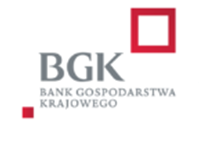 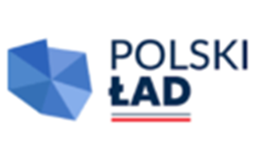 Załącznik nr 6 do zapytania ofertowego z dnia 29.04.2024r.Adresat:Parafia Rzymskokatolicka
pw. Wszystkich Świętych w Brodach 
ul. Traugutta 3, 68-343 BrodyFORMULARZ OFERTYDANE OFERENTA:Nazwa / imię i nazwisko Wykonawcy: ............................................. Adres Wykonawcy: ...............................................................................Adres e-mail: .................................................................................REGON: ........................................ NIP .................................................NUMER WPISU DO KRS:	(dotyczy podmiotów podlegającychwpisowi do Krajowego Rejestru Sadowego).Osoba do kontaktu ..................................... Tel.: ...............................................................Adres e-mail: ..............................................W odpowiedzi na zapytanie ofertowe składamy niniejszą ofertę na wykonanie zadania pn. ,, Generalny remont dachu kościoła katolickiego w Bieczu powstałego w 1721 r - etap I" i oferujemy wykonanie przedmiotu zamówienia za cenę :CENA RYCZAŁTOWA BRUTTO (z podatkiem VAT)	PLNsłownie:	PLNw tym wartość netto: ……………………………………………………….	PLNPodatek VAT: Stawka podatku VAT (%) …………, wartość:	PLN* Cena podana w ofercie winna obejmować wszystkie koszty i składniki związane z wykonaniem zamówienia oraz warunkami stawianymi przez Zamawiającego w treści Zapytania ofertowego, w tym podatek VAT.
KRYTERIUM – OKRES GWARANCJIUdzielamy gwarancji na okres ………………..miesięcy.Oświadczamy, że zapoznaliśmy się z treścią zapytania ofertowego, nie wnosimy do niego zastrzeżeń oraz zdobyliśmy konieczne informacje potrzebne do właściwego przygotowania oferty, wykonania zamówienia i uznajemy się za związanych określonymi w nim zasadami postępowania.Gwarantujemy wykonanie niniejszego zamówienia zgodnie z treścią zawartą w zapytaniu ofertowym.Gwarantujemy wykonanie zamówienia w terminie wskazanym w treści zapytania ofertowego.Oświadczamy, ze spełniamy warunki udziału w postępowaniu zawarte w zapytaniu ofertowym.5. Oświadczamy, że: posiadamy uprawnienia do wykonywania określonej działalności lub czynności, jeżeli przepisy prawa nakładają  obowiązek ich posiadania,posiadamy wiedzę i doświadczenie do wykonania zamówienia,dysponujemy odpowiednim potencjałem technicznym oraz osobami zdolnymi do wykonania zamówienia,znajdujemy się	w sytuacji ekonomicznej i finansowej zapewniającej wykonanie zamówienia we wskazanych terminach,Oświadczamy, ze wypełniliśmy obowiązki informacyjne przewidziane w art. 13 lub art. 14 RODO wobec osób fizycznych, od których dane osobowe bezpośrednio lub pośrednio pozyskaliśmy w celuubiegania się o udzielenie zamówienia publicznego w niniejszym postępowaniu.*Oświadczamy, ze nie jesteśmy powiązani osobowo lub kapitałowo z Zamawiającym. Przez powiązania osobowe lub kapitałowe rozumie się wzajemne powiązania między Zamawiającym lub osobami upoważnionymi do zaciągania zobowiązań w imieniu Zamawiającego lub osobami wykonującymi
w imieniu Zamawiającego czynności związane z przygotowaniem i przeprowadzeniem procedury wyboru Wykonawcy a Wykonawcą, polegające w szczególności na:uczestniczeniu w spółce jako wspólnik spółki cywilnej lub spółki osobowej,posiadaniu co najmniej 10 % udziałów lub akcji,pełnieniu funkcji członka organu nadzorczego lub zarządzającego, prokurenta, pełnomocnika,pozostawaniu w związku małżeńskim, w stosunku pokrewieństwa lub powinowactwa w linii prostej, pokrewieństwa  drugiego  stopnia  lub  powinowactwa  drugiego  stopnia  w  linii  bocznej  lub w stosunku przysposobienia, opieki lub kurateli.Oświadczamy, ze jesteśmy związani ofertą przez 30 dni.Zobowiązujemy się do zawarcia umowy w miejscu i terminie wyznaczonym przez Zamawiającego, jeżeli zostanie wybrana nasza oferta.Prawdziwość powyższych danych potwierdzam własnoręcznym podpisem świadom odpowiedzialności karnej z art. 297 Kodeksu karnego.Data i Podpis (pieczęć) WykonawcyWyrażam zgodę na przetwarzanie moich danych osobowych zawartych w ofercie dla potrzeb niezbędnych
do realizacji postępowania zakupowego zgodnie z ustawą z dnia 10 maja 2018r. o ochronie danych osobowych
(t. j. Dz. U. z 2019r. poz. 1781).Data i Podpis (pieczęć) Wykonawcy1) rozporządzenie Parlamentu Europejskiego i Rady (UE) 2016/679 z dnia 27 kwietnia 2016 r. w sprawie ochrony osób fizycznych w związku z przetwarzaniem danych osobowych i w sprawie swobodnego przepływu takich danych oraz uchylenia dyrektywy 95/46/WE (ogólne rozporządzenie o ochronie danych) (Dz. Urz. UE L 119 z 04.05.2016, str. 1)* W przypadku gdy wykonawca nie przekazuje danych osobowych innych niż bezpośrednio jego dotyczących lub zachodzi wyłączenie stosowania obowiązku informacyjnego, stosownie do art. 13 ust. 4 lub art. 14 ust. 5 RODO treści oświadczenia wykonawca nie składa (usunięcie treści oświadczenia np. przez jego wykreślenie).